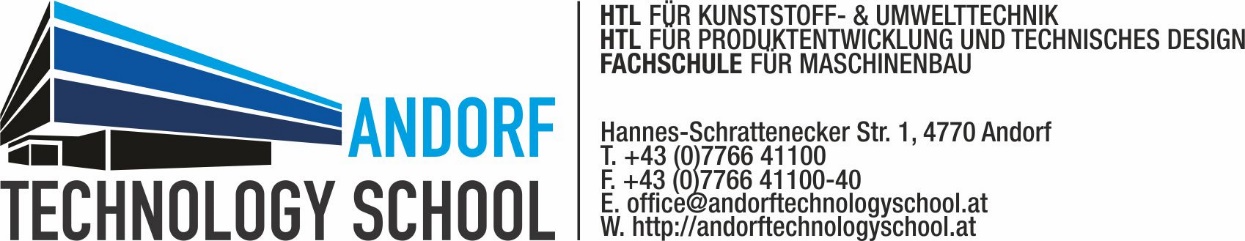 AnmeldeformularIch interessiere mich für die Ausbildung:Persönliche Daten:Erziehungsberechtigte(r): beide Eltern	 Vater	 Mutter	 eigenberechtigt  Großvater	 Großmutter	 Jugendamt	 Sonstige  : ………………..Seite 1                                  Telefonische Erreichbarkeit des/der Erziehungsberechtigten:Schullaufbahn:Mitzubringen:ausgefülltes AnmeldeformularOriginal der Schulnachricht (wird abgestempelt und wieder zurückgegeben)Kopie der Schulnachricht (verbleibt an der Schule)Original und Kopie der Geburtsurkunde (Original wird eingesehen und wieder zurückgegeben)Ich / Wir sind damit einverstanden, dass sämtliche schulischen Foto,- Video- und Audiodokumente über die gesamte Schullaufbahn des Kindes hinweg für den Einsatz im Rahmen der schulischen Öffentlichkeitsarbeit (wie Schulwebsite, Jahresbericht, Tageszeitungen (Berichte Matura etc.) verwendet werden dürfen.Datum, ……………………………..…                          ............................................................................................                                                                                     Unterschrift des/der ErziehungsberechtigtenSeite 2HTL für Kunststofftechnik- & UmwelttechnikHTL für Produktentwicklung und Technisches DesignFS für Werkzeugbau- & VorrichtungsbauZuname:Vorname(n):(lt. Geburtsurkunde)Geschlecht:Geschlecht:Geschlecht:Geschlecht:Geschlecht:Geburtsdatum:SV-Nr.:..Geburtsort:(+ Staat, falls nicht Österreich)Religionsbekenntnis:Staatsbürgerschaft:Muttersprache:Unterbringung am Schulstandort erwünscht? (kein Internat)Unterbringung am Schulstandort erwünscht? (kein Internat)Unterbringung am Schulstandort erwünscht? (kein Internat)JaJaJaJaNeinNeinNeinZuname, Vorname der Mutter:Zuname, Vorname der Mutter:akad. rad:akad. rad:akad. rad:Zuname, Vorname des Vaters:Zuname, Vorname des Vaters:akad. rad:akad. rad:akad. rad:PLZ Wohnort:PLZ Wohnort:Straße:Straße:Bundesland:Bezirk:Bezirk:Bezirk:Bezirk:SchülerIn wohnt während Schulbesuch an obiger Adresse?SchülerIn wohnt während Schulbesuch an obiger Adresse?SchülerIn wohnt während Schulbesuch an obiger Adresse?SchülerIn wohnt während Schulbesuch an obiger Adresse?SchülerIn wohnt während Schulbesuch an obiger Adresse?SchülerIn wohnt während Schulbesuch an obiger Adresse?SchülerIn wohnt während Schulbesuch an obiger Adresse?JaJaNeinNeinAdresse der Schülerin/des Schülers, wenn Sie von obiger Adresse abweichtAdresse der Schülerin/des Schülers, wenn Sie von obiger Adresse abweichtAdresse der Schülerin/des Schülers, wenn Sie von obiger Adresse abweichtAdresse der Schülerin/des Schülers, wenn Sie von obiger Adresse abweichtAdresse der Schülerin/des Schülers, wenn Sie von obiger Adresse abweichtAdresse der Schülerin/des Schülers, wenn Sie von obiger Adresse abweichtAdresse der Schülerin/des Schülers, wenn Sie von obiger Adresse abweichtAdresse der Schülerin/des Schülers, wenn Sie von obiger Adresse abweichtAdresse der Schülerin/des Schülers, wenn Sie von obiger Adresse abweichtAdresse der Schülerin/des Schülers, wenn Sie von obiger Adresse abweichtAdresse der Schülerin/des Schülers, wenn Sie von obiger Adresse abweichtAdresse der Schülerin/des Schülers, wenn Sie von obiger Adresse abweichtAdresse der Schülerin/des Schülers, wenn Sie von obiger Adresse abweichtPLZ Wohnort:PLZ Wohnort:Straße:Straße:Bundesland:Bezirk:Bezirk:Bezirk:Bezirk:TELEFONMutter:Telefon- bzw. Handynummern:Schüler:Telefon- bzw. Handynummern:TELEFONVater:Telefon- bzw. Handynummern:eMailELTERN:Derzeit besuchte Schule:Derzeit besuchte Schule:Derzeit besuchte Schule:In der 8. Schulstufe besuchte Schulform:In der 8. Schulstufe besuchte Schulform:In der 8. Schulstufe besuchte Schulform: wie oben	 Sonstige ………………….……………… wie oben	 Sonstige ………………….……………… wie oben	 Sonstige ………………….……………… wie oben	 Sonstige ………………….……………… wie oben	 Sonstige ………………….……………… wie oben	 Sonstige ………………….……………… wie oben	 Sonstige ………………….……………… wie oben	 Sonstige ………………….………………9-jährige Schulpflicht vor Eintritt in die HTBLA Andorf erfüllt?9-jährige Schulpflicht vor Eintritt in die HTBLA Andorf erfüllt?9-jährige Schulpflicht vor Eintritt in die HTBLA Andorf erfüllt?9-jährige Schulpflicht vor Eintritt in die HTBLA Andorf erfüllt?9-jährige Schulpflicht vor Eintritt in die HTBLA Andorf erfüllt?9-jährige Schulpflicht vor Eintritt in die HTBLA Andorf erfüllt?JaJaNeinV o r s c h u l e n : (Anzahl der Jahre)V o r s c h u l e n : (Anzahl der Jahre)V o r s c h u l e n : (Anzahl der Jahre)V o r s c h u l e n : (Anzahl der Jahre)V o r s c h u l e n : (Anzahl der Jahre)V o r s c h u l e n : (Anzahl der Jahre)V o r s c h u l e n : (Anzahl der Jahre)V o r s c h u l e n : (Anzahl der Jahre)V o r s c h u l e n : (Anzahl der Jahre)V o r s c h u l e n : (Anzahl der Jahre)V o r s c h u l e n : (Anzahl der Jahre)VS:…….  JahreHS:HS:…….  Jahre(N)MS:(N)MS:(N)MS:…….  Jahre…….  Jahre…….  JahreAHS:…….  JahrePTS:PTS:…….  JahreSonstige:Sonstige:Sonstige:…….  Jahre…….  Jahre…….  JahreV O N   D E R   S C H U L E  (HTL)  A U S Z U F Ü L L E N :V O N   D E R   S C H U L E  (HTL)  A U S Z U F Ü L L E N :V O N   D E R   S C H U L E  (HTL)  A U S Z U F Ü L L E N :V O N   D E R   S C H U L E  (HTL)  A U S Z U F Ü L L E N :V O N   D E R   S C H U L E  (HTL)  A U S Z U F Ü L L E N :Datum derAnmeldung:(NEUE) MITTELSCHULE(NEUE) MITTELSCHULE(NEUE) MITTELSCHULE(NEUE) MITTELSCHULEAHSPUNKTEFachNoteNoteNoteNoteNoteMathematikStandardStandard AHSDeutschStandardStandard AHSEnglischStandardStandard AHSGESAMTPUNKTE FÜR REIHUNG:GESAMTPUNKTE FÜR REIHUNG:GESAMTPUNKTE FÜR REIHUNG:GESAMTPUNKTE FÜR REIHUNG:GESAMTPUNKTE FÜR REIHUNG:GESAMTPUNKTE FÜR REIHUNG: